 MODELLO QBR PER PICCOLE IMPRESE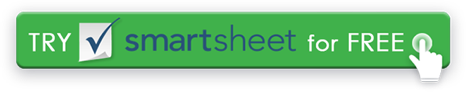 Elenca gli argomenti più importanti da discutere con i tuoi fornitori, comprese eventuali interruzioni del servizio, discrepanze di prezzo, ritardi nella spedizione dei prodotti o problemi di assistenza clienti e fatturazione dell'ultimo trimestre.Elenca gli argomenti più importanti da discutere con i tuoi fornitori, comprese eventuali interruzioni del servizio, discrepanze di prezzo, ritardi nella spedizione dei prodotti o problemi di assistenza clienti e fatturazione dell'ultimo trimestre.Elenca gli argomenti più importanti da discutere con i tuoi fornitori, comprese eventuali interruzioni del servizio, discrepanze di prezzo, ritardi nella spedizione dei prodotti o problemi di assistenza clienti e fatturazione dell'ultimo trimestre.Elenca gli argomenti più importanti da discutere con i tuoi fornitori, comprese eventuali interruzioni del servizio, discrepanze di prezzo, ritardi nella spedizione dei prodotti o problemi di assistenza clienti e fatturazione dell'ultimo trimestre.Elenca gli argomenti più importanti da discutere con i tuoi fornitori, comprese eventuali interruzioni del servizio, discrepanze di prezzo, ritardi nella spedizione dei prodotti o problemi di assistenza clienti e fatturazione dell'ultimo trimestre.QUESTIONI IN SOSPESORISULTATO DESIDERATO / COMMENTIPRODOTTI / SERVIZIRISULTATO DESIDERATO / COMMENTITEMI ATTUALIRISULTATO DESIDERATO / COMMENTIVARIAZIONI DI PREZZORISULTATO DESIDERATO / COMMENTIRISULTATI TRIMESTRALIRISULTATO DESIDERATO / COMMENTICREDITI E FATTURAZIONERISULTATO DESIDERATO / COMMENTIDISCONOSCIMENTOTutti gli articoli, i modelli o le informazioni fornite da Smartsheet sul sito Web sono solo di riferimento. Mentre ci sforziamo di mantenere le informazioni aggiornate e corrette, non rilasciamo dichiarazioni o garanzie di alcun tipo, esplicite o implicite, circa la completezza, l'accuratezza, l'affidabilità, l'idoneità o la disponibilità in relazione al sito Web o alle informazioni, agli articoli, ai modelli o alla grafica correlata contenuti nel sito Web. Qualsiasi affidamento che fai su tali informazioni è quindi strettamente a tuo rischio.